Project plan – This form is to fill before the 1st PAC meeting, completed and signed during or after the meeting.This document is meant to help the PhD candidate of the CCMAR doctoral school to identify the aims for its research and its career and share them with its PhD advisors before the PAC meeting. It can be filled with bullet points and telegraphic style, but must be clear and coherent. This document should be sent to the PhD advisors one week before the first PAC meeting (happening within 3 months of the start of the PhD). One paper-printed version should be brought to the meeting to be filled and signed. Name of candidate: 	Project starting date:              Date of meeting:Current title of the PhD project:Do not hesitate to include here other material that you can find useful, for example graphs, pictures, timetable with deliverables and milestones, Gantt Chart, etc. To be filled at the end of the PAC meeting (within 5 days)This document was elaborated by CCMAR BU in May 2019, inspired by CACHE ITN PCDP and yDiv forms. 1) Project starting date2) Overall aim of the project This should contain a few sentences addressing the “knowledge gap” and describing the overall purpose of the project (i.e. the big picture)3) Links to the main questions of CCMAR.Discuss which of the Thematic Lines and Work Packages of CCMAR is your work linked to (several can be valid): TL1. Drivers, responses and tipping points in changing environments. WP1.1. Coastal and open ocean processes.WP1.2. Effects of ocean changes in space and time. WP1.3. Evolution in changing environment.TL2: Management and conservation of marine resources. WP2.1. Habitat and biodiversity mapping. WP2.2. Sustainable fisheries and conservation. TL3: Unlocking the potential of marine resources. WP3.1. Bioprospection, biodiscovery and enabling technologies. WP3.2. Sustainable and climate resilient aquaculture. WP3.3. Aquatic organisms from molecule to ecosystem.3) Links to the main questions of CCMAR.Discuss which of the Thematic Lines and Work Packages of CCMAR is your work linked to (several can be valid): TL1. Drivers, responses and tipping points in changing environments. WP1.1. Coastal and open ocean processes.WP1.2. Effects of ocean changes in space and time. WP1.3. Evolution in changing environment.TL2: Management and conservation of marine resources. WP2.1. Habitat and biodiversity mapping. WP2.2. Sustainable fisheries and conservation. TL3: Unlocking the potential of marine resources. WP3.1. Bioprospection, biodiscovery and enabling technologies. WP3.2. Sustainable and climate resilient aquaculture. WP3.3. Aquatic organisms from molecule to ecosystem.4) Specific hypotheses to be tested / Questions to be addressed Here the major aim can be subdivided into testable hypotheses or specific questions that will be addressed in the research.  You can divide your project in Work Packages. Try to frame these so that no matter what results you get from the work they will be of interest and can lead to distinct publications. 5) Approaches to be used (E.g., Theory, Experiments, Synthesis, Modelling)Describe the methods and approaches that will be used, including description of any laboratory or field experiments/observations, statistical analyses, modelling approaches, and data-mining from the literature.6) List of Deliverables and milestonesDeliverable means a distinct output of the project, meaningful in terms of the project’s overall objectives, and constituted by a report, a document, a technical diagram, a software etcMilestones means control points in the project that help to chart progress. Milestones may correspond to the completion of a key deliverable, allowing the next phase of the work to begin. They may also be needed at intermediary points so that, if problems have arisen, corrective measures can be taken. A milestone may be a critical decision point in the project where, for example, you must decide which of several technologies to adopt for further development.7) Impact – Expected significance of the results, for other scientists of your field, for the scientists of other fields, for the society.8) What are the possible risks in your project? Also include description of your strategies to avoid/cope with them.9) What is the status of your project?Have the scientific and research objectives of your project been defined? Have you reviewed the literature? What other preparatory tasks for your project planning and execution remain to be completed?  10) Anticipated presentations and publications to be full-filled until the second PAC meeting. 11) Training needs to complete your project Specific skills, techniques, knowledge12) Data management planMain topics of discussion during PAC MeetingSuggested modifications to the project plan (e.g. priorities, contacts).Date: NameSignaturePhD candidateSupervisorSupervisor Supervisor/AdvisorAdvisorAdvisorAdvisor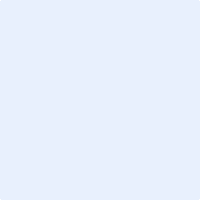 